Отдел культуры администрации Сосновского муниципального районаПРОТОКОЛзаседания комиссии по оценке эффективности деятельности руководителей муниципальных учреждений, подведомственных Отделу культуры администрации Сосновского муниципального районапо итогам  I квартала 2020 г.№ 2								                               «09» июля 2020 г.Присутствовали:Маркина Т.И. – начальник Отдела культуры, председатель комиссии.Пономарчук Т.В. – заместитель начальника Отдела культуры, член комиссии.Сафронова Н.О. – главный экономист Отдела культуры, член комиссии.Медведева А.А. – главный бухгалтер Отдела культуры, член комиссии.Белобровка Г.Ю. – представитель Сосновской районной организации профессионального союза работников культуры, член комиссии.Повестка дня:Рассмотрение вопроса об эффективности работы директора МБУК МСКО А.М. Скокова.Рассмотрение вопроса об эффективности работы руководителей детских школ искусств.Рассмотрение вопроса об эффективности работы директора МКУК МЦБС Е.В. Сойновой.Рассмотрение вопроса об эффективности работы директора МКУ «Сосновский историко-краеведческий музей» Т.В. Жуковой.По первому вопросу слушали Сафронову Н.О. На основании   отчета руководителя МБУК МСКО Скокова А.М. была составлена оценочная шкала деятельности руководителя за II квартал 2020 года.Оценочная шкала эффективности деятельности руководителя учрежденияИТОГО: 131 баллов.По второму вопросу слушали Пономарчук Т.В.	На основании   отчетов руководителей детских школ искусства Глушковой М.В., Доли В.Ф., Моисеевой О.М., была составлена оценочная шкала деятельности руководителей детских школ искусства за II квартал 2020 года.Оценочная шкала эффективности деятельности руководителей ДШИПо третьему вопросу слушали Медведеву А.А. На основании   отчета руководителя МКУК МЦБС Сойновой Е.В. была составлена оценочная шкала деятельности руководителя за II квартал 2020 года. Оценочная шкала эффективности деятельности руководителя учрежденияИТОГО: 125 баллов.По четвертому вопросу слушали Медведеву А.А.На основании   отчета руководителя МКУ «Сосновский музей» Жуковой Т.В. была составлена оценочная шкала деятельности руководителя   за II квартал 2020 года.Оценочная шкала эффективности деятельности руководителя учрежденияИТОГО: 125 балловОБЩЕЕ РЕШЕНИЕ:Отчет по муниципальному заданию учреждений культуры (кроме ДШИ) в связи с режимом повышенной готовности не оценивать.Во время пандемии, связанной с коронавирусной инфекцией учреждения культуры смогли перейти на работу в новых условиях. Было сделано очень много: огромная работа с документами по данному направлению, проведены мероприятия в онлайн-режиме, велась дистанционная работа. В связи с этим всем руководителям МБУК МСКО, МКУК МЦБС, МКУ «Сосновский музей» добавить по 10 баллов к общей сумме оцененных показателей.Руководителям ДШИ, МБУК МСКО усилить работу по наполняемости сайта учреждения согласно требованиям к содержанию и форме предоставления информации о деятельности организаций культуры. 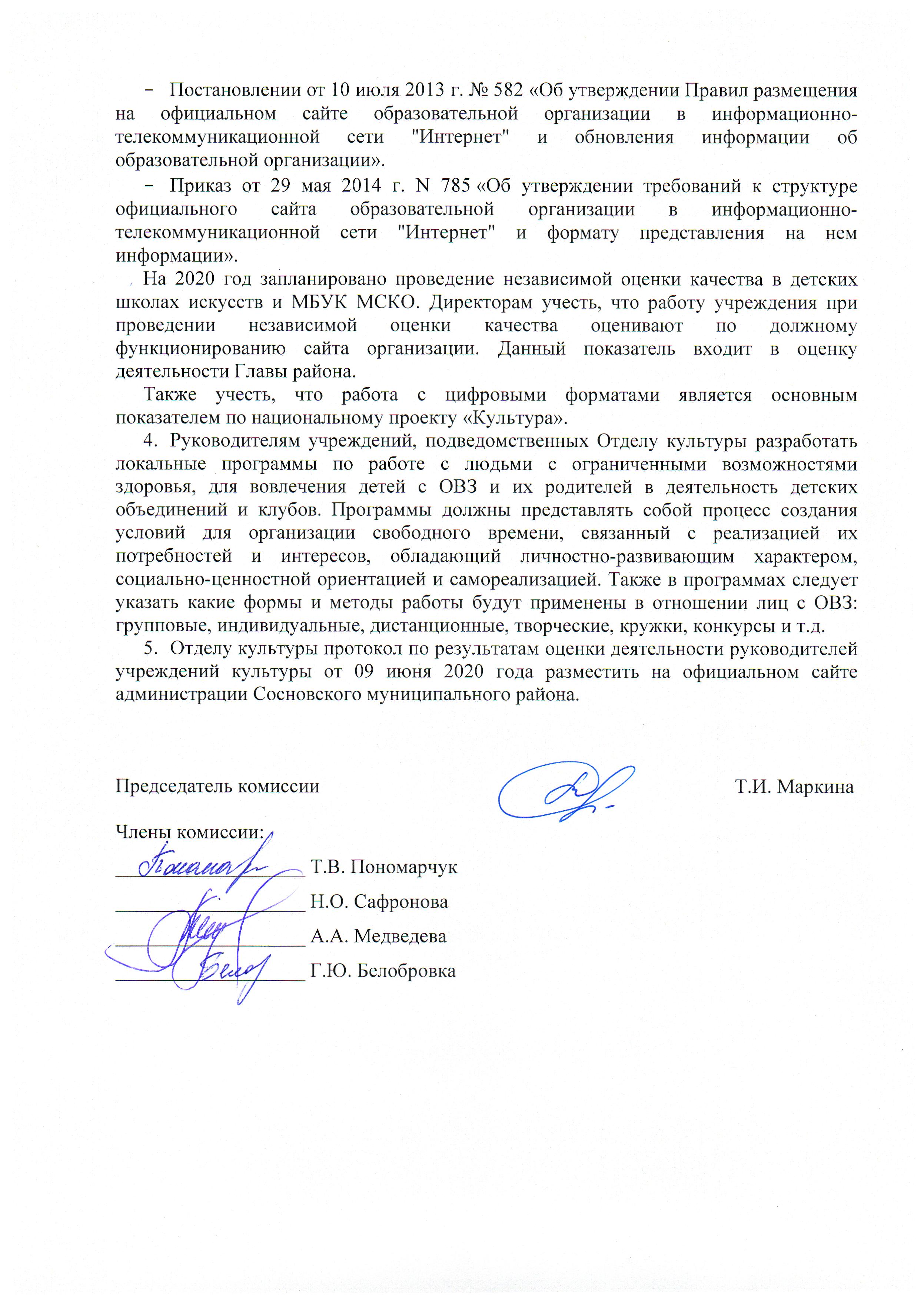 №Наименование показателяБаллы1План финансово-хозяйственной деятельности, размещенный в сети Интернет, на bus.gov.ru до начала отчетного периода-2Частота внесения изменений в ПФХД33Своевременное размещение в сети Интернет измененный ПФХД54Максимальное отклонение фактического значения суммы по разделу расходов плана ФХД от первоначального планового показателя за отчетный период -5Удельный вес фонда оплаты труда основного персонала в общем начисленном фонде оплаты труда за отчетный период56Доля исполнения от годовой суммы утвержденного бюджета ведомственных целевых программ57Отсутствие обоснованных жалоб, докладных на руководителя учреждения со стороны учредителя (централизованной бухгалтерии), органов местного самоуправления и иных физических и юридических лиц. 58Размещение плана-графика на сайте zakupki.gov.ru до начала отчетного периода-9Своевременное размещение изменений в план-график на сайте zakupki.gov.ru310Наличие контрактов с поставщиками с истекшим сроком действия на отчетный период.511Своевременное утверждение и размещение на сайте zakupki.gov.ru Положения о закупках в соответствии с.223-ФЗ. (только бюджетные учреждения) - 12Оформление и регистрация права на все объекты недвижимости, в т.ч. земельные участки, находящиеся в оперативном управлении у учреждения, договоры на безвозмездное пользование (кроме МКУ «музей»)1013Выполнение плана мероприятий в соответствии с энергетическим паспортом учреждения.014Отношение среднемесячной заработной платы по категориям основного персонала к среднемесячной заработной плате в регионе по отрасли в соответствующей категории персонала за отчетный период-15Отношение среднемесячной заработной платы по учреждению к среднемесячной заработной плате в регионе по соответствующей отрасли за отчетный период1016Доля от средств от приносящей доход деятельности в фонде оплаты труда (только бюджетные учреждения)1017Наличие бухгалтерской и иной финансовой отчетности на официальном сайте bus.gov.ru-18Функционирование интернет-сайта учреждения519Поступление денежных средств из внебюджетных источников. Отношение факта к плану.15Индивидуальные показателиИндивидуальные показателиИндивидуальные показатели1Выполнение учреждением муниципального задания на оказание услуг, сметы казенного учреждения.2Обеспечение комплексной безопасности учреждения и пребывающих в нем граждан103Количество работников учреждения, прошедших повышение квалификации и (или) профессиональную подготовку в отчетном периоде04Отсутствие обоснованных жалоб на качество предоставления услуг и нарушений по результатам проверки деятельности учреждения 55Целевое и эффективное использование бюджетных средств, в т. ч. в рамках муниципального задания.206Исполнение показателей эффективности учреждения107Мероприятия, направленные на обеспечение доступной среды для инвалидов08Публикации и освещение деятельности учреждения в СМИ5№Наименование показателяБаллыБаллыБаллы№Наименование показателяМБУ ДО «ДШИ п. Полетаево»МБУ ДО «ДШИ с. Долгодеревенское»МБУ ДО «ДШИ п. Рощино»1План финансово-хозяйственной деятельности, размещенный в сети Интернет, на bus.gov.ru до начала отчетного периода---2Частота внесения изменений в ПФХД0553Своевременное размещение в сети Интернет измененный ПФХД0554Максимальное отклонение фактического значения суммы по разделу расходов плана ФХД от первоначального планового показателя за отчетный период ---5Удельный вес фонда оплаты труда основного персонала в общем начисленном фонде оплаты труда за отчетный период5556Доля исполнения от годовой суммы утвержденного бюджета ведомственных целевых программ0557Отсутствие обоснованных жалоб, докладных на руководителя учреждения со стороны учредителя (централизованной бухгалтерии), органов местного самоуправления и иных физических и юридических лиц. 5558Размещение плана-графика на сайте zakupki.gov.ru до начала отчетного периода---9Своевременное размещение изменений в план-график на сайте zakupki.gov.ru05510Наличие контрактов с поставщиками с истекшим сроком действия на отчетный период.55511Своевременное утверждение и размещение на сайте zakupki.gov.ru Положения о закупках в соответствии с.223-ФЗ. (только бюджетные учреждения)- --12Оформление и регистрация права на все объекты недвижимости, в т.ч. земельные участки, находящиеся в оперативном управлении у учреждения, договоры на безвозмездное пользование (кроме МКУ «Музей»)---13Выполнение плана мероприятий в соответствии с энергетическим паспортом учреждения.015014Отношение среднемесячной заработной платы по категориям основного персонала к среднемесячной заработной плате в регионе по отрасли в соответствующей категории персонала за отчетный период10101015Отношение среднемесячной заработной платы по учреждению к среднемесячной заработной плате в регионе по соответствующей отрасли за отчетный период, кроме ДШИ---16Доля от средств от приносящей доход деятельности в фонде оплаты труда (только бюджетные учреждения)001517Наличие бухгалтерской и иной финансовой отчетности на официальном сайте bus.gov.ru---18Функционирование интернет-сайта учреждения05519Поступление денежных средств из внебюджетных источников. Отношение факта к плану.51010Индивидуальные показателиИндивидуальные показателиИндивидуальные показателиИндивидуальные показателиИндивидуальные показатели1Выполнение учреждением муниципального задания на оказание услуг, сметы казенного учреждения.010202Обеспечение комплексной безопасности учреждения и пребывающих в нем граждан010103Отсутствие обоснованных жалоб на качество предоставления услуг и нарушений по результатам проверки деятельности учреждения 5554Целевое и эффективное использование бюджетных средств, в т. ч. в рамках муниципального задания.2020205Исполнение показателей эффективности учреждения2020206Мероприятия, направленные на обеспечение доступной среды для инвалидов0007Публикации и освещение деятельности учреждения в СМИ0058Своевременная готовность учреждения к новому учебному году (ДШИ)---9Укомплектованность специалистами, стабильность педагогического коллектива (ДШИ)55510Условия сохранения и привлечения молодых специалистов в ДШИ---11Повышение уровня квалификации педагогических работников (курсы, семинары, получение высшего образования, % преподавателей с высшей квалификационной категорией) для ДШИ53312Развитие материально-технической базы учреждения, оснащение школы в соответствии с ФГТ для ДШИ5--ИТОГО:90148163№Наименование показателяБаллы1План финансово-хозяйственной деятельности, размещенный в сети Интернет, на bus.gov.ru до начала отчетного периода-2Частота внесения изменений в ПФХД53Своевременное размещение в сети Интернет измененный ПФХД54Максимальное отклонение фактического значения суммы по разделу расходов плана ФХД от первоначального планового показателя за отчетный период -5Удельный вес фонда оплаты труда основного персонала в общем начисленном фонде оплаты труда за отчетный период56Доля исполнения от годовой суммы утвержденного бюджета ведомственных целевых программ57Отсутствие обоснованных жалоб, докладных на руководителя учреждения со стороны учредителя (централизованной бухгалтерии), органов местного самоуправления и иных физических и юридических лиц. 08Размещение плана-графика на сайте zakupki.gov.ru до начала отчетного периода-9Своевременное размещение изменений в план-график на сайте zakupki.gov.ru  510Наличие контрактов с поставщиками с истекшим сроком действия на отчетный период.511Своевременное утверждение и размещение на сайте zakupki.gov.ru Положения о закупках в соответствии с.223-ФЗ. (только бюджетные учреждения)-12Оформление и регистрация права на все объекты недвижимости, в т.ч. земельные участки, находящиеся в оперативном управлении у учреждения, договоры на безвозмездное пользование (кроме МКУ «музей»).1013Выполнение плана мероприятий в соответствии с энергетическим паспортом учреждения.014Отношение среднемесячной заработной платы по категориям основного персонала к среднемесячной заработной плате в регионе по отрасли в соответствующей категории персонала за отчетный период-15Отношение среднемесячной заработной платы по учреждению к среднемесячной заработной плате в регионе по соответствующей отрасли за отчетный период1016Доля от средств от приносящей доход деятельности в фонде оплаты труда (только бюджетные учреждения)017Наличие бухгалтерской и иной финансовой отчетности на официальном сайте bus.gov.ru-18Функционирование интернет-сайта учреждения519Поступление денежных средств из внебюджетных источников. Отношение факта к плану.5Индивидуальные показателиИндивидуальные показателиИндивидуальные показатели1Выполнение учреждением муниципального задания на оказание услуг, сметы казенного учреждения.02Обеспечение комплексной безопасности учреждения и пребывающих в нем граждан103Количество работников учреждения, прошедших повышение квалификации и (или) профессиональную подготовку в отчетном периоде54Отсутствие обоснованных жалоб на качество предоставления услуг и нарушений по результатам проверки деятельности учреждения 55Целевое и эффективное использование бюджетных средств, в т. ч. в рамках муниципального задания.206Исполнение показателей эффективности учреждения107Мероприятия, направленные на обеспечение доступной среды для инвалидов108Публикации и освещение деятельности учреждения в СМИ5№ п/пНаименование показателяБаллыБаллы1План финансово-хозяйственной деятельности, размещенный в сети Интернет, на bus.gov.ru до начала отчетного периода--2Частота внесения изменений в ПФХД003Своевременное размещение в сети Интернет измененный ПФХД004Максимальное отклонение фактического значения суммы по разделу расходов плана ФХД от первоначального планового показателя за отчетный период (3 кв.)--5Удельный вес фонда оплаты труда основного персонала в общем начисленном фонде оплаты труда за отчетный период556Доля исполнения от годовой суммы утвержденного бюджета ведомственных целевых программ007Отсутствие обоснованных жалоб, докладных на руководителя учреждения со стороны учредителя (централизованной бухгалтерии), органов местного самоуправления и иных физических и юридических лиц. 558Размещение плана-графика на сайте zakupki.gov.ru до начала отчетного периода--9Своевременное размещение изменений в план-график на сайте zakupki.gov.ru5510Наличие контрактов с поставщиками с истекшим сроком действия на отчетный период.5511Своевременное утверждение и размещение на сайте zakupki.gov.ru Положения о закупках в соответствии с.223-ФЗ. (только бюджетные учреждения)--12Оформление и регистрация права на все объекты недвижимости, в т.ч. земельные участки, находящиеся в оперативном управлении у учреждения, договоры на безвозмездное пользование (кроме МКУ «Музей»).--13Выполнение плана мероприятий в соответствии с энергетическим паспортом учреждения.101014Отношение среднемесячной заработной платы по категориям основного персонала к среднемесячной заработной плате в регионе по отрасли в соответствующей категории персонала за отчетный период--15Отношение среднемесячной заработной платы по учреждению к среднемесячной заработной плате в регионе по соответствующей отрасли за отчетный период101016Доля от средств от приносящей доход деятельности в фонде оплаты труда (только бюджетные учреждения)--17Наличие бухгалтерской и иной финансовой отчетности на официальном сайте bus.gov.ru--18Функционирование интернет-сайта учреждения5519Поступление денежных средств из внебюджетных источников. Отношение факта к плану.1515Индивидуальные показателиИндивидуальные показателиИндивидуальные показателиИндивидуальные показатели1Выполнение учреждением муниципального задания на оказание услуг, сметы казенного учреждения.Выполнение учреждением муниципального задания на оказание услуг, сметы казенного учреждения.02Обеспечение комплексной безопасности учреждения и пребывающих в нем граждан10 10 3Количество работников учреждения, прошедших повышение квалификации и (или) профессиональную подготовку в отчетном периоде554Отсутствие обоснованных жалоб на качество предоставления услуг и нарушений по результатам проверки деятельности учреждения 555Целевое и эффективное использование бюджетных средств, в т. ч. в рамках муниципального задания.20206Исполнение показателей эффективности учреждения10107Мероприятия, направленные на обеспечение доступной среды для инвалидов10108Публикации и освещение деятельности учреждения в СМИ55